Allegato A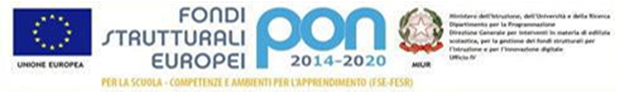 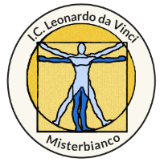 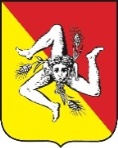 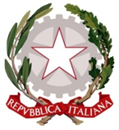 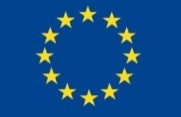 Repubblica Italiana – Regione SiciliaISTITUTO COMPRENSIVO STATALE  “Leonardo da Vinci”Via Barone -  95045 MISTERBIANCO  (CT)CODICE MECCANOGRAFICO CTIC836004TEL. 095/7556931 – Fax 095/7556930E-mail: ctic836004@istruzione.it– WEB: www.icleonardodavincimisterbianco.edu.itDomanda di partecipazione alla selezione del PERSONALE DOCENTE INTERNOper il Programma Operativo Nazionale“Per la scuola, competenze e ambienti per l’apprendimento” 2014-2020Avviso pubblico MIUR prot. n. 2669 del 03/03/2017, a.s. 2019/2020                        Al Dirigente Scolastico                                                                                                  dell’Istituto Comprensivo “ Leonardo da Vinci”  via Barone, s.n.                                                                                                                                                         MisterbiancoIl/La sottoscritto/a ………………………………, nato/a a ………………………. Prov. di ………………..il ……………………., CF ……………………………., residente a ………………………. prov. di ………in via/piazza ……………………….. n. ………, tel. …………….. indirizzo e-mail …………………………avendo preso visione del bando per la selezione del personale docente interno, Fondi Strutturali Europei – Programma Operativo Nazionale “Per la scuola, competenze e ambienti per l’apprendimento” 2014-2020, . Avviso pubblico 2669 del 03/03/2017  “Per lo sviluppo del pensiero computazionale, della creatività digitale e delle competenze di “cittadinanza digitale” a supporto dell’offerta formativa, Asse I – Istruzione – Fondo Sociale Europeo (FSE). Obiettivo specifico 10.2. 2– azioni di integrazione e potenziamento delle aree disciplinari di base     CHIEDEdi partecipare alla selezione per l’attribuzione dell’incarico di:FACILITATORE
VALUTATOREdel Progetto “GIOCO…IMPARO…CREO” anno scolastico 2019/2020.di essere ammesso/a a partecipare al bando indicato in oggetto in qualità di ESPERTO di essere ammesso/a a partecipare al bando indicato in oggetto in qualità di  TUTORnel modulo (indicare un solo modulo per domanda pena l’inammissibilità della domanda)
*Segnare con una X il Modulo per cui si vuole partecipare.Il sottoscritto allega alla presente domanda:1.          Fotocopia del codice fiscale e di un documento di identità in corso di validità.2.          Recapito telefonico ed indirizzo e-mail.3.          Allegato  B1 o B2 o B3 - Griglia di valutazione debitamente compilata nella colonna Autovalutazione.5.          Curriculum vitae, stilato in formato europeo e regolarmente firmato.Il/La sottoscritto/a consente il trattamento dei propri dati, anche personali, ai sensi del D. Lg.vo 30/06/2003, n. 196, e dal Regolamento definito con Decreto Ministeriale 07/12/2006, n. 305, per le esigenze e le finalità dell’incarico di cui alla presente domanda. Il sottoscritto dichiara fin d’ora di accettare tutte le condizioni previste dalla normativa e dal suddetto bando e si assume fin dalla assegnazione dell’incarico, le responsabilità proprie dello stesso compito.DATA __________________	                      FIRMACodice identificativoprogettoTitolo progettoCUPAOODGEFIDProtocollo 28252Data 30/10/201810.2.2A-FSEPON-SI-2018-1278GIOCO…IMPARO…CREOE24F18000250006*10.2.2A-FSEPON-SI-2018-1278oreDestinatariMISTERBIANCO WALKING TOUR30 Alunni Scuola Secondaria di 1° GradoROBOTICA EDUCATIVA 1 TRA LOGICA E CREATIVITA’30 Alunni Scuola PrimariaROBOTICA EDUCATIVA 1 TRA LOGICA E CREATIVITA’30Alunni Scuola Secondaria di 1° GradoCODING30Alunni Scuola Primaria